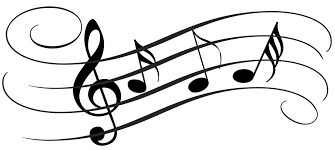 Volunteer Sign-Up forMissouri Union Presbytery Summer Choir (2020)Thank you for your interest in participating in the 2020 MUP Summer Choir. Please provide the information requested below and scan & email, or ‘snail mail’, your Sign-Up form to Anne Schneider, our coordinator this summer.  Contact information is below.As a singer or piano accompanist, you are asked (1) to attend at least one of the Spring Practices and (2) to commit to joining the choir a minimum of 4 Sundays during its summer schedule.  The summer schedule should be completed by the date of the Spring Practices, and you’ll be asked to make those commitments at that time.Name: _____________________________________________________________Address: 	________________________________________________________		________________________________________________________Phone Numbers:  	Home: __________________________________________________		Cell: ____________________________________________________		Other: ___________________________________________________Email: _____________________________________________________________Church: ____________________________________________________________Town (if not in Church Name): ____________________________________Singing Part (circle):  	Soprano    Alto    Tenor    BassPiano Accompanist:   Yes     NoAnne Schneider (FPC-Jefferson City)Home Address: 5507 Old West Road, Jefferson City, MO  65109Email:  akrsch@aol.com    Cell #:  573-418-1853